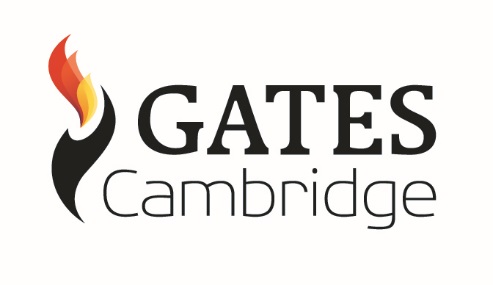 Press releases and media contactsAlso, Scholars may provide ideas for news and collaborate with the Trust’s Communications Officer on news and press releases which the Communications Officer sends out to external media. The Communications Officers can also advise Scholars on appropriate external outlets for blogs. Here are some examples:http://www.nytimes.com/2014/09/24/opinion/the-ancestors-of-isis.htmlhttp://www.businessweekly.co.uk/academia-a-research/16852-gates-cambridge-scholar-targets-deadly-parasiteFor more details contact: news@gatescambridge.org